AVID Videomontāžas kursi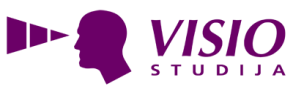 Nodarbība IEVADS: Video standarti.Materiālu formāti.Avid sistēmas raksturojums. Projekta izveidošana.Lietotāja interfeiss un settingi.Nodarbība AVID:Izejmateriālu veidi.Materiālu imports. Link to Media.Mēdiju faili, Masterklipi un Mēdiju Folderi. Darbības ar Klipiem un Mēdiju failiem.Nodarbība MONTĀŽA:Montāžas pamatprincipi un paņēmieni. Materiāla izvietojums sekvencē.Darbības ar sekvencēm. Nodarbība EFEKTI:Video un Audio efektu paletes.Grafiskie materiāli un Titri.Darbības ar efektiem.Nodarbība EKSPORTS:Galaproduktu varianti un to raksturojums.Gatavo Mēdiju failu formāti.Eksports un kodēšana.Nodarbība PĒCAPSTRĀDE:Skaņas pēcapstrāde. Līmeņi.Video krāsu korekcija.Materiāla konsolidācija. Arhivēšana.Mēdiju failu atjaunošana.Montāžas sistēmas uzturēšana kārtībā.www.studijavisio.com                              tālr. 29283478                            Rīga, K.Valdemāra 33-15